YGM207微差压变送器操作手册安全与警告1.1 任何情况下不规范的操作都可能引起人员及仪器的伤害，请遵守所有电器及设备的安全规范。1.2 在维修﹑拆卸电子元器件前请确认电源已经断开﹗1.3 接通电源之前，请确认所有外接线正确，任何短路均可能造成变送器数据丢失或程序破坏。产品概述YGM207核心测量器件为进口高精度差压传感器，具有良好的测量精度和极优的长期稳定性。变送器内部核心测量传感器和前端驱动电路高度集成，当测量点差压发生变化时，传感器产生一个变化的电压信号，最后通过计算得出差压值。YGM207具有灵敏度高、精度高、抗过载能力强、抗干扰能力强的特点。适用于暖通空调，能源管理系统，环境污染控制，洁净厂房，通风控制系统等领域。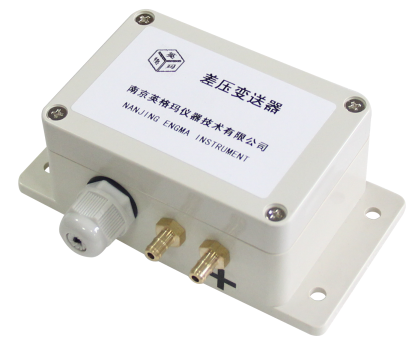 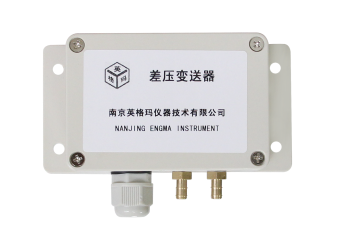 主要技术指标测量范围：单向：                                                005LD = 0~5pa                          250LD = 0~250pa      010LD = 0~10pa                         500LD = 0~500pa               025LD = 0~25pa                         10CLD = 0~1000pa                 050LD = 0~50pa                         25CLD = 0~2500pa                 100LD = 0~100pa                        40CLD = 0~4000pa            双向：                005LB = -5~5pa                        010LB = -10~10pa           025LB =-25~25pa                      050LB = -50~50pa        100LB = -100~100pa                    250LB = -250~250pa 500LB = -500~500pa                    10CLB = -1000~1000Pa25CLB=-2500~2500Pa                   40CLB=-4000~4000Pa精    度：±1%FS（20℃，1013hPa时）信号输出：电流输出型：4~20mA（三线制），电气负载≤500Ω电压输出型：0~10V（三线制），电气负载≥10KΩ响应时间：T90≤3秒供电电源：20 ~ 28VDC电气连接：PG9，直径5 ~ 8mm工作压力：小于1Bar工作环境：温度-40～+50℃，湿度0 ~ 85%RH储存环境：温度-20 ~ 60℃，湿度0 ~ 85%RH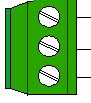 电路接线结构尺寸图（单位mm）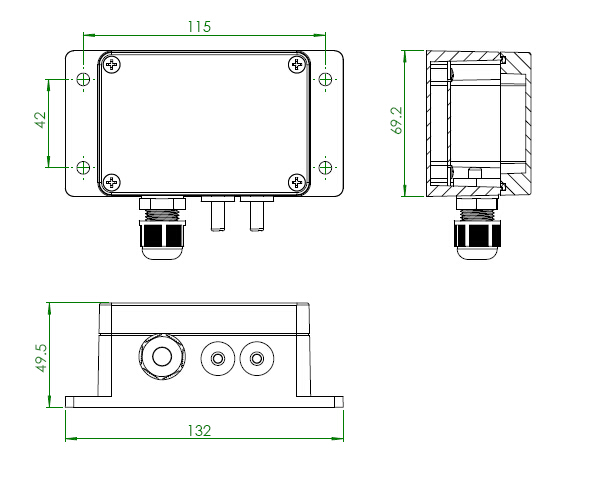 6．注意事项6.1 暂存保管当您所购变送器不急于安装或需要放置较长时间时，请妥为保存，不要放于以下场所：★环境温度超过60℃；★环境湿度很高；★阳光直射；★暖气旁边；★环境振动且多尘；★环境有水或可能被雨淋。6.2 开箱验货当您收到所购变送器开箱验货前，请仔细查看包装物有无破损﹑撬拆﹑摔跌痕迹，如有可疑且造成内装物品损坏者，速通知本公司及承运人！开箱时请小心，不要划伤变送器或其他部件。6.3 售后服务当您在安装﹑调试及使用过程中遇到问题时请及时咨询本公司，特别是发现故障时，请尽可能将变送器的编号﹑型号﹑购入日期﹑故障现象描述清楚以便我们快速准确地为您提供支持。售后支持电话：18951760149。声明：本公司将不断对产品进行革新，如有设计或规格上的变更，本公司保留不预先通知的权利。版本说明：版本号更改说明更改日期V1.0基本2017.10.06V2.0更改格式2019.07.29